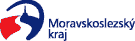 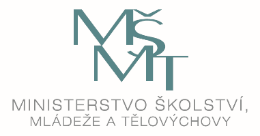 VÝSLEDKY OKRESNÍHO FINÁLE VE VOLEJBALU CHLAPCŮ KATEGORIE V.27. listopadu 2019, Gymnázium a Obchodní akademie, OrlováDO KRAJSKÉHO FINÁLE POSTUPUJE DRUŽSTVO GYMNÁZIA BOHUMÍNGOA ORLOVÁGYMNÁZIUM KARVINÁSŠ HAVÍŘOV ŠUMBARKGYMNÁZIUM BOHUMÍNBODYSKÓREPOŘ.GOA ORLOVÁ2:050:242:052:410:229:506131:1152.GYMNÁZIUM KARVINÁ0:224:500:236:500:225:50085:1504.SŠ HAVÍŘOV ŠUMBARK0:241:522:050:360:221:503112:1383.GYMNÁZIUM BOHUMÍN2:050:292:050:252:050:219150:751.